Western Australia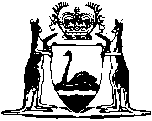 Psychologists Act 2005Psychologists Regulations 2007		These regulations were repealed by the Health Practitioner Regulation National Law (WA) Act 2010 s. 15(2)(n) (No. 35 of 2010) as at 18 Oct 2010 (see s. 2(b) and Gazette 1 Oct 2010 p. 5075-6)Western AustraliaPsychologists Regulations 2007Contents1.	Citation	12.	Commencement	13.	Criminal record screening	14.	Prescribed requirement under section 26(2)(e) for registration	15.	Prescribed qualifications under section 26(2)(f) for registration	26.	Examinations	27.	Specialties prescribed	38.	Requirements for specialty	39.	Titles under which a specialty may be practised	410.	Prescribed period for registration and renewal of registration under section 33	411.	Day on which fee falls due under section 34(1)	512.	Prescribed information under section 36(g)	513.	Amendment of particulars	514.	Change of name	515.	Complaints to the complaints assessment committee	616.	Appointment of a conciliator	617.	Advertising	618.	Fees	719.	Fees for registration under the Mutual Recognition (Western Australia) Act 2001 or Trans-Tasman Mutual Recognition (Western Australia) Act 2007	720.	Reduction, waiver or refund of fees	7Schedule 1 — FeesSchedule 2 — Fees for registration under Mutual Recognition (Western Australia) Act 2001 or Trans-Tasman Mutual Recognition (Western Australia) Act 2007Schedule 3 — Fee for examinationNotes	Compilation table	13Western AustraliaPsychologists Act 2005Psychologists Regulations 20071.	Citation		These regulations are the Psychologists Regulations 2007 1.2.	Commencement		These regulations come into operation on the day on which the Psychologists Act 2005 comes into operation.3.	Criminal record screening		The Board may require a person who applies to the Board for registration under the Act section 26 or 28 to give the Board authority to obtain details of any record of criminal convictions of that person.4.	Prescribed requirement under section 26(2)(e) for registration		For the purposes of the Act section 26(2)(e), the practical experience in the practice of psychology that is prescribed is practical experience gained during a masters degree course in psychology for a period of not less than 2 years, undertaken after the applicant has obtained a qualification referred to in the Act section 27(2)(f).5.	Prescribed qualifications under section 26(2)(f) for registration	(1)	For the purposes of the Act section 26(2)(f), the qualification prescribed as a qualification for registration as a psychologist is a Certificate of Psychology issued by the Board.	(2)	For the purposes of the Act section 26(2)(f), the degrees specified in column 1 of the Table to this subregulation granted for the successful completion of 4 academic years of full-time or equivalent part-time study opposite the university specified in column 2 of that Table are prescribed as a qualification for registration as a psychologist.Table6.	Examinations	(1)	A person the Board considers to be appropriate to conduct the examination may be appointed by the Board to conduct an examination to determine whether a person desiring to be registered under the Act should be granted a Certificate of Psychology.	(2)	The examination referred to in subregulation (1) may be written or oral, or both.	(3)	The fees in Schedule 3 are prescribed as the fees payable by a person to sit an examination conducted under this regulation.	(4)	The Board is to give a person who passes the examination a Certificate of Psychology in a form approved by the Board.7.	Specialties prescribed		For the purposes of the Act section 29(1), the following branches of psychology are prescribed as a specialty — 	(a)	clinical psychology;	(b)	clinical neuropsychology;	(c)	counselling psychology;	(d)	educational and developmental psychology;	(e)	forensic psychology;	(f)	organisational psychology;	(g)	sport psychology.8.	Requirements for specialty		For the purposes of the Act section 29(2)(b), the requirements prescribed for the following specialties — 	(a)	clinical psychology;	(b)	clinical neuropsychology;	(c)	counselling psychology;	(d)	educational and developmental psychology;	(e)	forensic psychology;	(f)	organisational psychology;	(g)	sport psychology,		are that the applicant — 	(h)	has completed a post graduate degree in the specialty accredited by the Australian Psychology Accreditation Council as at the day on which these regulations come into operation of not less than 2 years’ duration or a qualification that in the opinion of the Board is equivalent to such a degree; and	(i)	has successfully completed a period of supervised practical experience in the practice of the specialty of not less than 2 years’ duration undertaken after obtaining a masters degree or has such other experience that in the opinion of the Board is equivalent to that supervised practical experience; and	(j)	is working in the area of the specialty.9.	Titles under which a specialty may be practised		For the purposes of the Act section 29(6), the title specified in the Table column 2 to this regulation opposite the specialty specified in that Table column 1 is prescribed as the title under which that specialty may be practised.Table10.	Prescribed period for registration and renewal of registration under section 33	(1)	For the purposes of the Act section 33(a), the prescribed period for which registration has effect is a period equal to the period commencing on the day on which registration is granted and ending on the next succeeding 30 June.	(2)	For the purposes of the Act section 33(b), the prescribed period for which registration may be renewed is a period equal to the period commencing on the day on which the registration is renewed and ending on the next succeeding 30 June.11.	Day on which fee falls due under section 34(1)		For the purposes of the Act section 34(1), the day in each year on which the prescribed fee for the renewal of registration falls due is 30 June.12.	Prescribed information under section 36(g)		For the purposes of the Act section 36(g), the following information is prescribed — 	(a)	any offence under the Act for which the psychologist has been convicted;	(b)	the date on which the psychologist was first registered under the Act section 26, 27, 28 or 29;	(c)	if a person is, under the Act Schedule 2 clause 6(1) or (2), taken to be registered under the Act or the Act section 28, the date on which the person was first registered under the repealed Act.13.	Amendment of particulars		A psychologist may at any time apply to the Board for the amendment of the particulars recorded in the register relating to that psychologist, and if the Board is satisfied that the amendment may properly be made, the Board, on payment of the prescribed fee, is to cause those particulars to be amended.14.	Change of name	(1)	A psychologist must give the registrar written advice of any change to his or her name that is recorded in the register.	Penalty: a fine of $1 000.	(2)	The advice referred to in subregulation (1) must be given no later than 30 days after the change of name.15.	Complaints to the complaints assessment committee	(1)	A complaint to the complaints assessment committee is to be in writing.	(2)	A person who complains to the complaints assessment committee must give to the committee — 	(a)	his or her name; and	(b)	such other information relating to the person’s identity as the Board or registrar may require.16.	Appointment of a conciliator	(1)	After consulting a person with knowledge of and experience in the conciliation of complaints, the complaints assessment committee may appoint a person with knowledge of and experience in the conciliation of complaints to be a conciliator to preside over a conference under the Act section 76(2).	(2)	The Board may pay a conciliator appointed under this regulation a fee for, and such reasonable expenses as may be incurred by the conciliator in, presiding over conferences under the Act section 76(2).17.	Advertising		A psychologist who advertises, or causes to be advertised, any material relating to the psychologist’s practice of psychology that — 	(a)	is false, misleading or deceptive; or	(b)	creates an unjustified expectation of beneficial treatment; or	(c)	promotes the unnecessary or inappropriate use of the psychologist’s services,		commits an offence.	Penalty: a fine of $1 000.18.	Fees		The fees in Schedule 1 are the prescribed fees payable in respect of the matters specified in that Schedule and the persons liable for payment of the fees are the persons specified in that Schedule.19.	Fees for registration under the Mutual Recognition (Western Australia) Act 2001 or Trans-Tasman Mutual Recognition (Western Australia) Act 2007		The fees in Schedule 2 are prescribed as the fees payable in respect of the registration of a person entitled under — 	(a)	the Mutual Recognition Act 1992 (Commonwealth), as adopted by the Mutual Recognition (Western Australia) Act 2001; or	(b)	the Trans-Tasman Mutual Recognition Act 1997 (Commonwealth), as adopted by the Trans-Tasman Mutual Recognition (Western Australia) Act 2007,		to be registered in this State as a psychologist.	[Regulation 19 inserted in Gazette 22 Dec 2009 p. 5269.]20.	Reduction, waiver or refund of fees		The Board may authorise the reduction, waiver or refund of any fee provided for in these regulations if the Board considers it appropriate to do so.Schedule 1 — Fees[r. 18]	[Schedule 1 amended in Gazette 6 Mar 2009 p. 685.]Schedule 2 — Fees for registration under Mutual Recognition (Western Australia) Act 2001 or Trans-Tasman Mutual Recognition (Western Australia) Act 2007[r. 19]	[Heading inserted in Gazette 22 Dec 2009 p. 5269.]	[Schedule 2 inserted in Gazette 22 Dec 2009 p. 5269-70.]Schedule 3 — Fee for examination[r. 6(3)]The fee to sit a written examination is $250.The fee to sit an oral examination is $250.Notes1	This is a compilation of the Psychologists Regulations 2007 and includes the amendments made by the other written laws referred to in the following table.Compilation tableReprinted under the Reprints Act 1984 as at 18 October 2010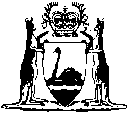 Reprinted under the Reprints Act 1984 asat 18 October 2010Column 1Diploma or degreeColumn 2InstitutionBachelor of PsychologyCurtin University of TechnologyBachelor of Psychology (Honours)Curtin University of TechnologyBachelor of PsychologyMurdoch UniversityBachelor of PsychologyThe University of Western AustraliaColumn 1SpecialtyColumn 2Titleclinical psychologyclinical psychologistclinical neuropsychologyclinical neuropsychologistcounselling psychologycounselling psychologisteducational and developmental psychologyeducational and developmental psychologistforensic psychologyforensic psychologistorganisational psychologyorganisational psychologistsport psychologysport psychologistType of feeProvision 
of ActFee
$1.Fee payable by a person who applies for a copy of the minutes of the Board available for inspection under the Act section 19(4).



s. 19(5)$5 plus $1 per page up to a maximum fee of $102.Registration fee payable by a person if registration is effected in the months of July, August, September, October, November or December.



s. 26(1)(b)



3003.Registration fee payable by a person if registration is effected in the months of January, February, March, April, May or June.



s. 26(1)(b)



1504.Fee payable by a person who applies for registration under the Act section 26 or 28 for the conduct of criminal record screening.


s. 26, 28 and 96(2)(h)



505.Registration fee payable by a person for provisional registration.

s. 27(1)(c)

3006.Registration fee payable by a person for conditional registration if registration is effected in the months of July, August, September, October, November or December.




s. 28(1)(c)




3007.Registration fee payable by a person for conditional registration if registration is effected in the months of January, February, March, April, May or June.




s. 28(1)(c)




1508.Registration fee payable by a person if registration as a specialist is effected in the months of July, August, September, October, November or December.




s. 29(1)(b)




3009.Registration fee payable by a person if registration as a specialist is effected in the months of January, February, March, April, May or June.



s. 29(1)(b)



15010.Subject to item 11, fee payable by the applicant to accompany an application for registration.

s. 31(1)(c)

15011.Fee payable by the applicant to accompany an application for registration if the applicant’s qualification is not one prescribed in regulation 5 or a qualification that in the opinion of the Board is equivalent to such a qualification.






s. 31(1)(c)






25012.Fee payable by a psychologist for renewal of registration of the psychologist.

s. 34(1)

30013.Fee payable by a specialist for renewal of registration of the specialist.

s. 34(1)

30014.Additional amount to be paid to the Board by an applicant to have name restored to the register.


s. 34(2)


7515.Fee payable by a person who applies for a certified copy of the register or an entry in the register for the copy or entry.


s. 37(4)


2016.Fee payable by an applicant for amendment of particulars entered in the register.
r. 13 and s. 96(2)(h)

20Type of feeFee
$1.Fee for lodgment of written notice seeking registration in accordance with mutual recognition principle or Trans-Tasman mutual recognition principle


1502.Fee for grant of registration in accordance with mutual recognition principle or Trans-Tasman mutual recognition principle if registration effected in January, February, March, April, May or June



1503.Fee for grant of registration in accordance with mutual recognition principle or Trans-Tasman mutual recognition principle if registration effected in July, August, September, October, November or December



300CitationGazettalCommencementPsychologists Regulations 200720 Feb 2007 p. 515-304 May 2007 (see r. 2 and Gazette 4 May 2007 p. 1963)Psychologists Amendment Regulations 20096 Mar 2009 p. 684-6r. 1 and 2: 6 Mar 2009 (see r. 2(a));
Regulations other than r. 1 and 2: 7 Mar 2009 (see r. 2(b))Psychologists Amendment Regulations (No. 2) 200922 Dec 2009 p. 5268-70r. 1 and 2: 22 Dec 2009 (see r. 2(a));
Regulations other than r. 1 and 2: 23 Dec 2009 (see r. 2(b))These regulations were repealed by the Health Practitioner Regulation National Law (WA) Act 2010 s. 15(2)(n) (No. 35 of 2010) as at 18 Oct 2010 (see s. 2(b) and Gazette 1 Oct 2010 p. 5075-6)These regulations were repealed by the Health Practitioner Regulation National Law (WA) Act 2010 s. 15(2)(n) (No. 35 of 2010) as at 18 Oct 2010 (see s. 2(b) and Gazette 1 Oct 2010 p. 5075-6)These regulations were repealed by the Health Practitioner Regulation National Law (WA) Act 2010 s. 15(2)(n) (No. 35 of 2010) as at 18 Oct 2010 (see s. 2(b) and Gazette 1 Oct 2010 p. 5075-6)